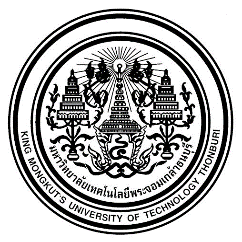 ประกาศมหาวิทยาลัยเทคโนโลยีพระจอมเกล้าธนบุรีโครงการเรื่อง ……………………….…ชื่อโครงการภาษาไทย………………..…………………………….(…………………………….……ชื่อโครงการภาษาอังกฤษ……………………….…….……..)ปีงบประมาณ ………….	ตามที่ …..…...(ชื่อแหล่งทุน)….…... ได้จัดสรรทุนอุดหนุนโครงการวิจัยประจำปีงบประมาณ…….…. ให้แก่โครงการเรื่อง .….……………………………………………..…..….. เป็นจำนวนเงิน …………….……….บาท  ระยะเวลาในการดำเนินการ……เดือน ตั้งแต่วันที่…..…..……..ถึงวันที่………………… นั้น	อาศัยอำนาจตามความในข้อ 5 แห่งระเบียบมหาวิทยาลัยเทคโนโลยีพระจอมเกล้าธนบุรี ว่าด้วยเงินอุดหนุนการวิจัยจากแหล่งทุนภายนอก พ.ศ. 2541 จึงมอบให้ .…....(ชื่อหัวหน้าโครงการ)….……หัวหน้าโครงการ ซึ่งเสนอโครงการภายใต้  ……...(ระบุคณะ/สำนักที่จะให้ดูแลการเบิกจ่าย)……… กำหนดหลักเกณฑ์การบริหารเงินของโครงการ ดังนี้วัตถุประสงค์ของโครงการ1.1 	1.2 	1.3 	การบริหารงานของโครงการคณะผู้ดำเนินการ2.1.1  …(ชื่อหัวหน้าโครงการ)…….		หัวหน้าโครงการ2.1.2  ……………………………….		ผู้ร่วมโครงการ2.1.3  ……………………………….		ผู้ร่วมโครงการกรรมการการเงินของโครงการ2.2.1  ….(ชื่อหัวหน้าโครงการ)…..		ประธานกรรมการ2.2.2  ………………………………			กรรมการ 2.2.3  ผู้อำนวยการกองคลัง			กรรมการ2.3   หลักเกณฑ์การบริหารเงิน2.3.1  ให้หัวหน้าโครงการ เป็นผู้อนุมัติการสั่งซื้อ/สั่งจ้าง อนุมัติการยืมเงิน และอนุมัติการเบิกจ่ายภายในวงเงินครั้งละไม่เกิน 50,000 บาท (ห้าหมื่นบาทถ้วน) การจัดซื้อจัดจ้างให้เป็นไปตามระเบียบกระทรวงการคลังว่าด้วยการจัดซื้อจัดจ้างและการบริหารพัสดุภาครัฐ พ.ศ. 2560 กฎกระทรวง และประกาศกฎเกณฑ์สำหรับการวิจัยและการบริการวิชาการ เว้นแต่มหาวิทยาลัย โดยอนุมัติของสภามหาวิทยาลัย ฯ จะได้กำหนดหรือวางระเบียบไว้เป็นอย่างอื่น โดยมีกรรมการตรวจรับตามรายนามดังนี้1.   ..………………………….. 	                 2.   ……………………………. 3.   …………………………….     2.3.2	การเก็บรักษาเงิน ให้หัวหน้าโครงการเป็นผู้นำเงินอุดหนุนการวิจัยที่ได้รับ ฝากเข้าบัญชี ธนาคารของมหาวิทยาลัย ชื่อบัญชี “มจธ.-การวิจัย” หรือ บัญชีที่เปิดขึ้นโดยเฉพาะ (กรุณาตรวจสอบชื่อและประเภทบัญชีตามสัญญา)2.3.3	ให้หัวหน้าโครงการจัดทำรายงานการรับจ่ายเงินที่ได้รับการสนับสนุนเสนออธิการบดีภายใน 60 วันนับจากวันสิ้นสุดโครงการโดยผ่านกรรมการการเงินโครงการ2.3.4	ให้หน่วยงานตรวจสอบภายในของมหาวิทยาลัย ฯ เป็นผู้ตรวจสอบเอกสารและรับรองการรับจ่ายเงินก่อนเสนออธิการบดี3.  	งบประมาณของโครงการ      3.1 ค่าใช้จ่ายของโครงการ (ถัวจ่ายได้ระหว่างหมวดค่าวัสดุและหมวดค่าใช้สอย)หมายเหตุ  * ค่าบริหารโครงการคิดอย่างไร..... >> กรุณาตรวจสอบตามสัญญาหรือสอบถามกับแหล่งทุน	3.2 รายรับของโครงการ (ตัวอย่าง กรณีไม่มีการหักค่าใช้จ่าย)(ตัวอย่าง กรณีมีค่าจ้างล่วงหน้าและเงินประกันผลงาน)4. 	ให้มหาวิทยาลัยนำดอกผลที่เกิดจากเงินในบัญชีข้อ 2.3.2 เข้าเป็นรายได้ของมหาวิทยาลัย หรือ คืนแหล่งทุน (กรุณาตรวจสอบตามสัญญาหรือแหล่งทุน)5. 	การส่งรายงานการวิจัยฉบับสมบูรณ์ให้เป็นไปตามเงื่อนไขที่ระบุในสัญญารับทุน และต้องส่งให้มหาวิทยาลัย 1 ชุด6. 	ให้หัวหน้าโครงการเป็นผู้รักษาการตามประกาศนี้ทั้งนี้  ตั้งแต่วันที่  ……..……………………….. (ลงวันที่เริ่มต้นสัญญา)ประกาศ  ณ  วันที่ ….……..…….………………. (ยังไม่ต้องลงวันที่)…………………………..…………………….……………..…(นายสุวิทย์ แซ่เตีย)อธิการบดีมหาวิทยาลัยเทคโนโลยีพระจอมเกล้าธนบุรีรายการงบประมาณ (บาท)หมวดค่าตอบแทนหมวดค่าใช้สอยหมวดค่าวัสดุหมวดค่าครุภัณฑ์ค่าบริหารโครงการ* รวมทั้งสิ้นรายการงบประมาณ (บาท)เงื่อนไขการจ่ายเงินงวดของผู้ให้ทุนเงินงวดที่ 1ภายใน 30 วัน นับแต่วันลงนามในสัญญาเงินงวดที่ 2เงินงวดที่ 3เงินงวดที่ 4รายการงบประมาณ (บาท)หักค่าจ้างล่วงหน้าหักเงินประกันผลงานงบประมาณ รับจริง (บาท)เงื่อนไขการจ่ายเงินงวดของผู้ให้ทุนค่าจ้างล่วงหน้า---248,000ภายใน 10 วัน นับแต่วันลงนามในสัญญาเงินงวดที่ 1186,000(74,400)(9,300)102,300หลังจากส่ง Inception report (ภายใน 60 วัน นับแต่วันลงนามในสัญญา)เงินงวดที่ 2248,000(99,200)(12,400)136,400หลังจากส่ง Interim report (ภายใน 270 วัน นับแต่วันลงนามในสัญญา)เงินงวดที่ 3186,000(74,400)(9,300)102,300หลังจากส่ง Final report (ภายใน 365 วัน นับแต่วันลงนามในสัญญา)เงินประกันผลงาน---31,000ภายใน 45 วัน นับแต่การจ่ายเงินงวดสุดท้ายรวมรวมรวมรวม620,000